Муниципальное  казённое общеобразовательное  учреждение «Лопуховская средняя общеобразовательная школа»Руднянского муниципального районаВолгоградской области403615, Волгоградская обл., Руднянский р-он, с. Лопуховка, ул. Молодежная, 35ИНН 3425002465  КПП 342501001 ОГРН 1023404963680р\с 40204810600000000021  Отделение Волгоградг. Волгоград  БИК 041806001 л/с 03293207900Телефон: (84453) 7-62-17  e-mail: lopschule@rambler.ruПриказ27.03.2020 г.                                                         № 50«Об организации образовательной деятельности в условиях предупреждения возникновения и распространения новой короновирусной инфекции в МКОУ «Лопуховская СОШ»В целях санитарно-эпидемиологического благополучия обучающихся, на основании распоряжения администрации Руднянского муниципального района Волгоградской области от 25 марта 2020года №479-р, приказываю:Учителям предметникам обеспечить реализацию в полном объеме образовательных программ в соответствии с утвержденными учебными планами, в том числе посредством перехода на дистанционную форму обучения и корректировки календарного учебного графика и рабочих программ.Продлить обучающимся каникул на срок до 04 апреля 2020г., с внесением соответствующих изменений в календарный учебный график.Учителям рассмотреть возможность организации для обучающихся освоения образовательной программы с применением электронного обучения и дистанционных образовательных технологий вне места нахождения организации с 06 по 12 апреля 2020г.Классным руководителям организовать взаимодействие между учителями и обучающимися в электронной информационной образовательной среде, в том числе на основе дистанционных образовательных технологий и предусмотреть возможность перевода обучающихся на обучение по индивидуальному учебному плану в период мероприятий по противодействию распространения короновирусной инфекции.Учителям предусмотреть задания для самостоятельной работы обучающихся, которые не требуют обязательного посещения библиотек, архивов, музеев.Повару и ответственному за организацию питания обеспечить питанием в виде набора пищевых продуктов обучающихся льготных категорий, переведенных с очного на дистанционное обучение, в период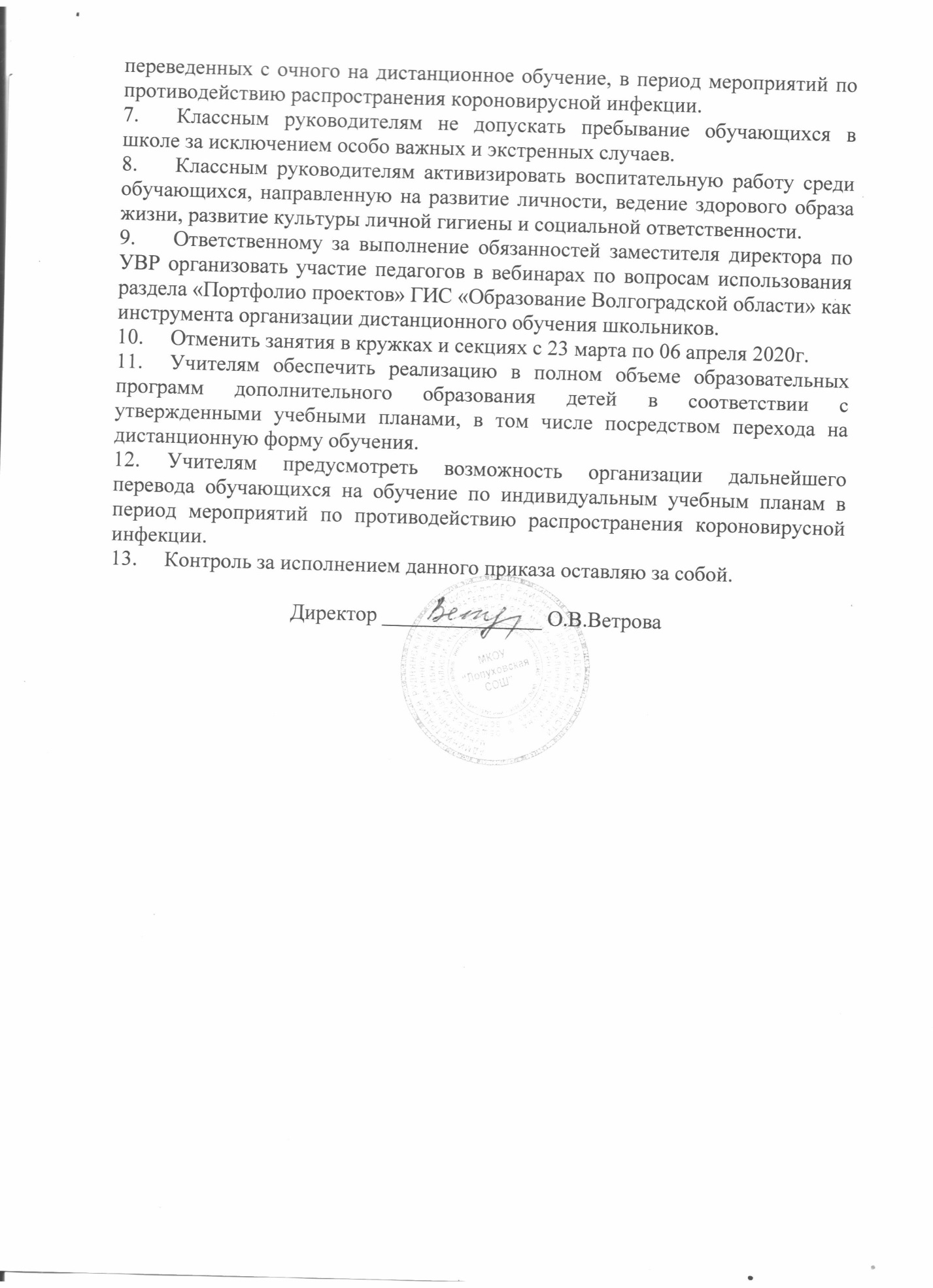 